Week Of: March 5th- 9th 
Lesson: God Gives us day and night
Bible Verses: “God made the moon.”(Genesis 1:16)                                             “God made the sun.” (Genesis 1:16)
Shape: Star  Color: Black   Number: 7  Letter: Hh   Spanish: Friend- Amiga-o Sign: Milk 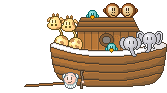 MondayTuesdayWednesdayThursdayFridayArtColoring Do-a-Dot MarkersChalk ColoringStar StickersShaving Cream Books & ListeningNight and Day BooksGod made Day and NightTent ReadingBedtime ReadingBlanket books Block CenterColored BlocksFamily FiguresBoatsTrain SetWorkers at NightHome livingSunglasses and HatsBabies to BedBath TimeGoing For a WalkGood MorningMusicTwinkle Twinkle Little StarBubblesGod is so GoodI see the MoonStarPuzzles/ ManipulativesPom-Pom BallsDay or NightPillowcase PullPlay DoughMatching StarsKindness Curriculum: Self Control The Anger Poem Potion LotionStress ReducersChoo Choo GameThe Talking Wand